وبینارهای دوشنبه های آموزش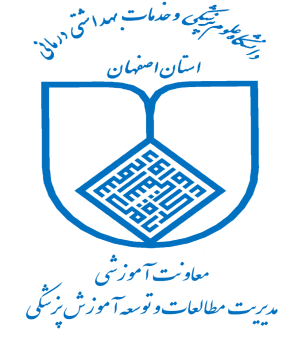 زمستان 1400ساعت 12:30 تا 13:30 ردیفعنوان*تاریخمسئول1Lessons learned for using technology enhanced learning during the pandemic  (AMEE2021)6/10/1400دکتر سپیده جمشیدیان2راهنمای یادگیری13/10/1400دکتر اطهر امید3What does a student or trainee need most from an educator? The roles of a teacher or  trainer (AMEE2021)  20/10/1400دکتر  طاهره چنگیز ، 
دکتر نیکو یمانی4آموزش پروسيجر27/10/1400دکتر سپیده جمشیدیان5A mentoring journey through the lens of a mentor and mentee Sabha Ramani, Associate Professor of Medicine (AMEE2021)4/11/1400دکتر فریبا جوکار، 
دکتر مریم آویژگان6 Micromanagement during clinical supervision  (AMEE2021)  18/11/1400دکتر اطهر امید، 
دکتر فاطمه کشمیری7آموزش همتا محور25/11/1400دکتر مریم آویژگان8Interprofessional education: towards consistency and consensus Research paper, posters, Short communications, Conference   workshops, Meet the Expert (AMEE2021)2/12/1400دکتر علیرضا ایرج پور،
 دکتر فخر السادات میرحسینی